Часть ответвления с роликовым кольцевым уплотнением 45° ABZ 125-125Комплект поставки: 1 штукАссортимент: К
Номер артикула: 0055.0393Изготовитель: MAICO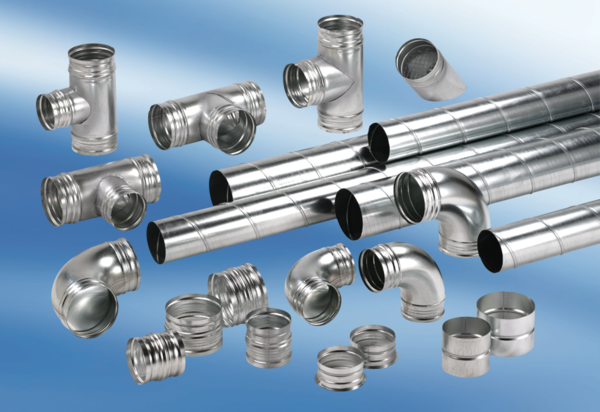 